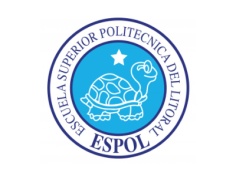 ESCUELA SUPERIOR POLITÉCNICA DEL LITORALFACULTAD DE INGENIERÍA MARÍTIMA, CIENCIAS BIOLÓGICAS, OCEÁNICAS Y RECURSOS NATURALESFecha: 26 de Agosto 2013	NOMBRE:…………………………….			   			NOTA:_______/70Escriba Verdadero (V) o Falso (F), según corresponda. (10 puntos)Las hojas de las monocotiledóneas se caracterizan por tener nervadura paralelinervia	(	) Los zarcillos son tallos delgados presentes en plantas epífitas				(	)Las hojas compuestas son cuando de una lámina nacen 2 pecíolos			(	)Las flores son estructuras especializadas únicamente presentes en las angiospermas	(	)Las orquídeas tienen flores zigomorfas						(	) Haga un esquema para representar la sexualidad de la flor :  (10 puntos)Unisexual	b.  Hermafrodita	    c. Andromonoica        d. Ginodioica	e. TrioicaIdentifique los tipos de disposición del ovario (A,B, C). Coloque el nombre de las estructuras representadas en las respectivas letras (a, e, f, i, o, p, s, t)  junto a cada figura. (10 puntos)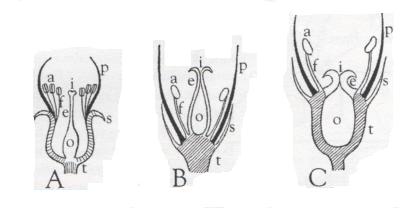 Identifique las sgtes inflorescencias determinadas e indeterminadas, según su tipo: (10 puntos)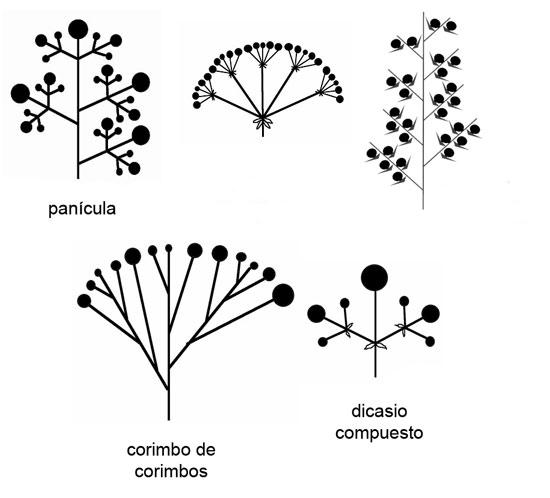 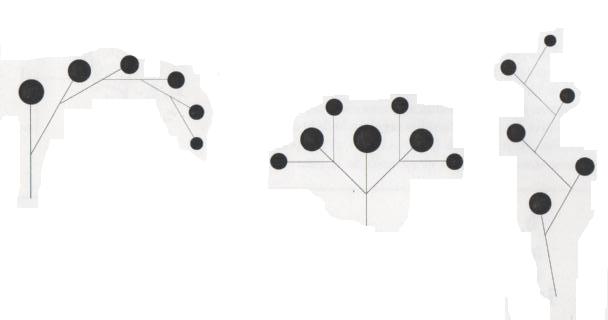 COMPLETE:  (10 puntos)						   TIPO PLACENTACIÓNÓvulos dispuestos en el eje central del ovario				…………………………………………….Eje central no se une con la base del estilo                				…………………………………………….Los óvulos están adheridos a la pared interna  de los carpelos		…………………………………………….Óvulo se ubica a la base del ovario 					………………….…………………………Óvulo está adherido al ápice del ovario					…………………………………………….Definición de:  (10 puntos)	Óvulos anátropos:Flor estaminada:Sépalo adnado:Gamopétala:HERBARIO: Haciendo uso de su ejemplar de planta, determine:  Nombre científico:Disposición hoja:  Nervadura:Simetría floral: